незаконное использование физическим лицом своего должностного положения вопреки законным интересам общества и государства в целях получения выгоды в виде денег, ценностей, иного имущества или услуг имущественного характера, иных имущественных прав для себя или для третьих лиц либо незаконное предоставление такой выгоды указанному лицу другими физическими лицами. Коррупцией также является совершение перечисленных деяний от имени или в интересах юридического лица (пункт 1 статьи 1 Федерального закона от 25 декабря 2008 г. № 273-ФЗ «О противодействии коррупции»).2.2. Противодействие коррупции – деятельность федеральных органов государственной власти, органов государственной власти субъектов Российской Федерации, органов местного самоуправления, институтов гражданского общества, организаций и физических лиц в пределах их полномочий (пункт 2 статьи 1 Федерального закона от 25 декабря 2008 г. № 273-ФЗ «О противодействии коррупции»):а) по предупреждению коррупции, в том числе по выявлению и последующему устранению причин коррупции (профилактика коррупции);б) по выявлению, предупреждению, пресечению, раскрытию и расследованию коррупционных правонарушений (борьба с коррупцией);в) по минимизации и (или) ликвидации последствий коррупционных правонарушений.2.3. Контрагент – любое российское или иностранное юридическое или физическое лицо, с которым организация вступает в договорные отношения, за исключением трудовых отношений.2.4. Взятка – получение должностным лицом, иностранным должностным лицом либо должностным лицом публичной международной организации лично или через посредника денег, ценных бумаг, иного имущества либо в виде незаконных оказания ему услуг имущественного характера, предоставления иных имущественных прав за совершение действий (бездействие) в пользу взяткодателя или представляемых им лиц, если такие действия (бездействие) входят в служебные полномочия должностного лица либо если оно в силу должностного положения может способствовать таким действиям (бездействию), а равно за общее покровительство или попустительство по службе.2.5. Коммерческий подкуп – незаконные передача лицу, выполняющему управленческие функции в коммерческой или иной организации, денег, ценных бумаг, иного имущества, оказание ему услуг имущественного характера, предоставление иных имущественных прав за совершение действий (бездействие) в интересах дающего в связи с занимаемым этим лицом служебным положением (часть 1 статьи 204 Уголовного кодекса Российской Федерации).2.6. Конфликт интересов – ситуация, при которой личная заинтересованность (прямая или косвенная) работника (представителя организации) влияет или может повлиять на надлежащее исполнение им должностных (трудовых) обязанностей и при которой возникает или может возникнуть противоречие между личной заинтересованностью работника (представителя организации) и правами и законными интересами организации, способное привести к причинению вреда правам и законным интересам, имуществу и (или) деловой репутации организации, работником (представителем организации) которой он является.2.7. Личная заинтересованность работника (представителя организации) – заинтересованность работника (представителя организации), связанная с возможностью получения работником (представителем организации) при исполнении должностных обязанностей доходов в виде денег, ценностей, иного имущества или услуг имущественного характера, иных имущественных прав для себя или для третьих лиц.3. Основные принципы Антикоррупционной политикиАнтикоррупционная политика Учреждения основана на следующих ключевых принципах:3.1. Принцип соответствия политики  действующему законодательству и общепринятым нормам.Настоящая Антикоррупционная политика соответствует Конституции Российской Федерации,  федеральным конституционным законам, общепризнанным принципам и нормам международного права и международным договорам Российской Федерации, федеральным законам, нормативным правовым актам Президента Российской Федерации, а также нормативным правовым актам Правительства Российской Федерации, нормативным правовым актам иных федеральных органов государственной власти, законодательству Российской Федерации и иным нормативным правовым актам, применимым к Учреждению.3.2. Принцип личного примера руководства.Ключевая роль руководства Учреждения в формировании культуры нетерпимости к коррупции и в создании внутри организационной системы предупреждения и противодействия коррупции в Учреждении.3.3. Принцип вовлеченности работников.В Учреждении регулярно информируют работников о положениях антикоррупционного законодательства и активно их привлекают к участию в формировании и реализации антикоррупционных стандартов и процедур.3.4.Принцип соразмерности антикоррупционных процедур риску коррупции.В Учреждении разрабатываются и выполняются мероприятия, позволяющие снизить вероятность вовлечения Учреждения, ее руководства и работников в коррупционную деятельность.3.5. Принцип эффективности антикоррупционных процедур.В Учреждении применяют такие антикоррупционные мероприятия, которые имеют низкую стоимость, обеспечивают простоту реализации и приносят  значимый результат.3.6. Принцип ответственности и неотвратимости наказания.Неотвратимость наказания для работников Учреждения вне зависимости от занимаемой должности, стажа работы и иных условий в случае совершения ими коррупционных правонарушений в связи с исполнением трудовых обязанностей, а также персональная ответственность руководства за реализацию настоящей Антикоррупционной политики.3.7. Принцип постоянного контроля и регулярного мониторинга.В Учреждении регулярно осуществляется мониторинг эффективности внедренных антикоррупционных процедур, а также контроля за их исполнением.4.Область применения Антикоррупционной политикии круг лиц, попадающих под ее действиеОсновным кругом лиц, попадающих под действие настоящей политики, являются работники Учреждения, находящиеся с ней в трудовых отношениях, вне зависимости от занимаемой должности и выполняемых функций. Политика распространяется и на лиц, выполняющих для Учреждения работы или предоставляющие услуги на основе гражданско-правовых договоров. В этом случае соответствующие положения нужно включить в текст договоров.5. Определение и закрепление обязанностейработников Учреждения, связанных с предупреждениеми противодействием коррупции5.1. Обязанности работников Учреждения, связанные с предупреждением и противодействием коррупции могут быть общими для всех сотрудников Учреждения и специальными, то есть устанавливаться для отдельных категорий сотрудников.5.2. Общие обязанности работников Учреждения, связанные с предупреждением и противодействием коррупции, следующие:5.2.1. Воздерживаться:- от совершения и (или) участия в совершении коррупционных правонарушений в интересах или от имени Учреждения;- от поведения, которое может быть истолковано окружающими как готовность совершить или участвовать в совершении коррупционного правонарушения в интересах или от имени Учреждения.5.2.2. Незамедлительно информировать директора Учреждения и (или) лицо, ответственное за реализацию Антикоррупционной политики  - о случаях склонения работника к совершению коррупционных правонарушений;- о ставшей известной работнику информации о случаях совершения коррупционных правонарушений другими работниками, контрагентами организации или иными лицами.- о возможности возникновения либо возникшем у работника конфликте интересов.5.3. Специальные обязанности, связанные с предупреждением и противодействием коррупции, могут устанавливаться для следующих лиц, работающих в Учреждении:- руководства Учреждения;- лиц, ответственных за реализацию Антикоррупционной политики.5.4. Исходя из положений статьи 57 ТК РФ по соглашению сторон в трудовой договор, заключаемый с работником при приёме его на работу в Учреждении, могут  включаться права и обязанности работника и работодателя, установленные данным локальным нормативным актом - «Антикоррупционная политика муниципального бюджетного учреждения «Информационно-методический центр» г. Горнозаводска». 5.5. Обязанности работников, должностных лиц Учреждения, изложенные в настоящем документе, включаются в их должностную инструкцию.5.6. С каждым работником Учреждения подписывается обязательство (соглашение) о соблюдении принципов и требований Антикоррупционной политики Учреждения и норм антикоррупционного законодательства Российской Федерации при заключении трудового договора (приложение ).6. Ответственные за реализациюАнтикоррупционной политики6.1. Ответственными за реализацию Антикоррупционной политики Учреждения являются следующие должностные лица:- директор Учреждения и его заместитель;Данные должностные лица обязаны обеспечить выполнение требований действующего законодательства о противодействии коррупции и локальных нормативных актов Учреждения, направленных на реализацию мер по предупреждению коррупции соответственно в Учреждении.  6.2. Директор Учреждения назначает ответственного за организацию работы по предупреждению коррупционных правонарушений в Учреждении, который:- организует работы по профилактике и противодействию коррупции в Учреждении с соответствии с Антикоррупционной политикой Учреждения;- организует разработку проектов локальных нормативных актов, направленных на реализацию перечня антикоррупционных мероприятий, определенных Антикоррупционной политикой Учреждения, и предоставляет их на утверждение директору Учреждения.7. Установление перечня реализуемых Учреждениемантикоррупционных мероприятий, стандартов и процедури порядок их выполнения (применения)7.1.Мероприятия по Антикоррупционной политике  реализуются по Плану основных мероприятий по предупреждению и противодействию коррупции в Учреждении, принятому на Общем собрании работников Учреждения.8. Ответственность сотрудниковза несоблюдение требований Антикоррупционной политики8.1. Настоящая Антикоррупционная политика обязательна для исполнения всеми работниками Учреждения.8.2. Каждый работник, при заключении трудового договора должен быть ознакомлен под роспись с Антикоррупционной политикой Учреждения и локальными нормативными актами, касающимися предупреждения и противодействия коррупции, изданными в Учреждении. 8.3. Работники Учреждения, независимо от занимаемой должности, несут ответственность, предусмотренную действующим законодательством Российской Федерации, за соблюдение принципов и требований настоящей Антикоррупционной политики, а также за действие (бездействие) подчиненных им лиц, нарушающих эти принципы и требования.8.4. К мерам ответственности за коррупционные проявления в Учреждении относятся: меры уголовной, административной и дисциплинарной ответственности в соответствии законодательством Российской Федерации.9. Порядок пересмотра и внесения измененийв Антикоррупционную политику9.1. Настоящая Антикоррупционная политика является локальным нормативным документом постоянного действия. Антикоррупционная политика утверждается приказом директора Учреждения. 9.2. При изменении законодательства Российской Федерации либо выявлении недостаточно эффективных положений Антикоррупционной политикой Учреждения она может быть пересмотрена и в неё могут быть внесены изменения и дополнения. 9.3. Работа по актуализации Антикоррупционной политикой Учреждения осуществляется по поручению директора Учреждения ответственным должностным лицом за организации профилактики и противодействия коррупции в Учреждении и (или) назначенными директором должностными лицами.Приложениек. Антикоррупционной политике муниципального бюджетного учреждения дополнительногопрофессионального образования «Информационно-методический центр» г. ГорнозаводскаСоглашениео соблюдении требований Антикоррупционной политикив муниципальном бюджетном учреждении«Информационно-методический центр» г. Горнозаводскаг. Горнозаводск                                                            « ___ » __________ 20__ г.Муниципальное бюджетное учреждение дополнительного профессионального образования «Информационно-методический центр» г. Горнозаводска (сокращенное наименование – МБУ ДПО «ИМЦ» г. Горнозаводска), именуемое в дальнейшем «Работодатель», в лице директора Питкиной Веры Николаевны, действующего на основании Устава с одной стороны, и ____________________________________________, именуемый в дальнейшем «Работник», заключили настоящее дополнительное соглашение к трудовому договору от ____________ о нижеследующем:1. Работник ознакомлен с Антикоррупционной политикой муниципального бюджетного учреждения дополнительного профессионального образования «Информационно-методический центр» г. Горнозаводска, утвержденной приказом от 01.03.2019 года № 12  (далее – Антикоррупционная политика), и обязуется соблюдать установленные Антикоррупционной политикой требования.2. Настоящее соглашение о соблюдении требований Антикоррупционной политикой вступает в силу с «____» ________ 20___ года, и действует до прекращения (расторжения) трудового договора № ____ от «___»_____________20__ года.3. Настоящее соглашение о соблюдении требований Антикоррупционной политикой является неотъемлемой частью Трудового договора, составлено в двух экземплярах, имеющих одинаковую юридическую силу. Один экземпляр настоящего соглашения хранится у Работодателя в личном деле работника, второй экземпляр – у Работника.4. Реквизиты и подписи сторон: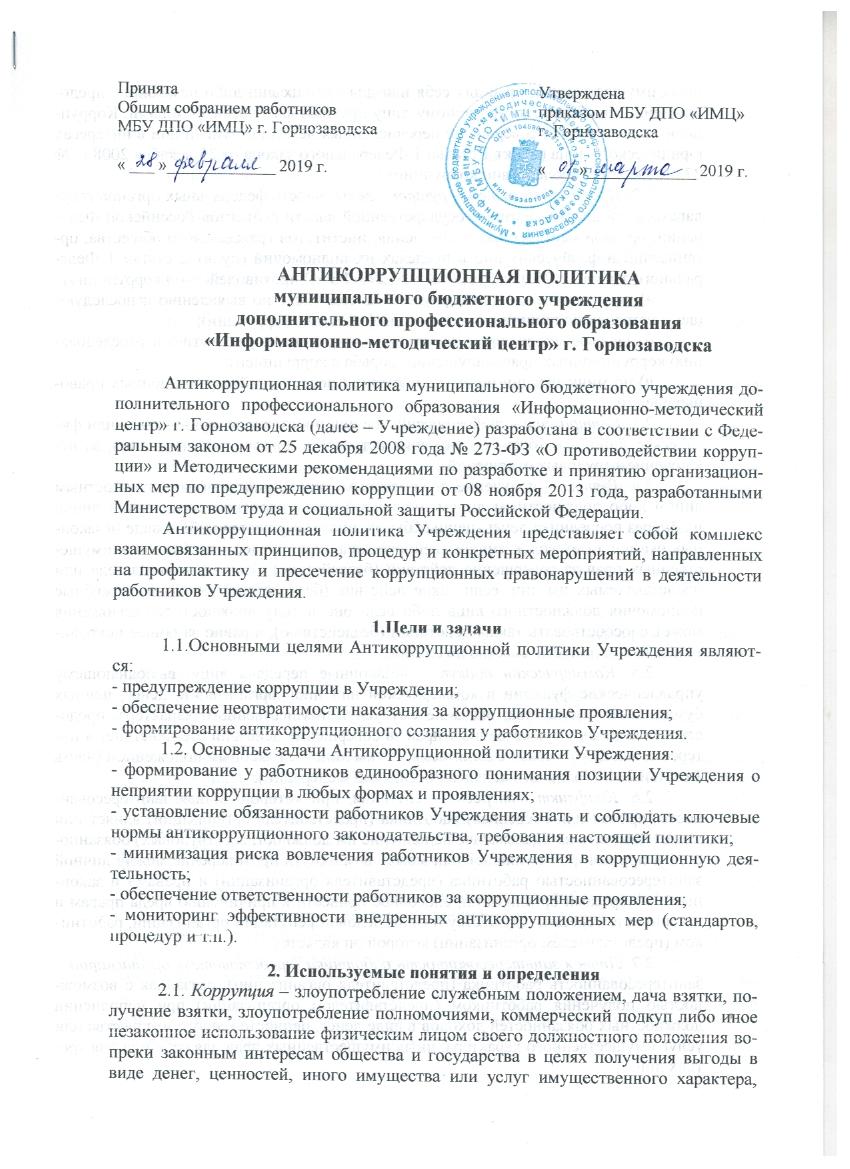 Работодатель:________________ Работник:__________ (________________)